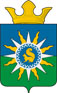 муниципальное образование  ПОСЕЛОК ХАНЫМЕЙСОБРАНИЕ ДЕПУТАТОВ3 созываР Е Ш Е Н И Е	В соответствии со статьями 92, 95, 106 Жилищного кодекса Российской Федерации, Федеральным законом от 06.10.2003 года № 131-ФЗ «Об общих принципах организации местного самоуправления в Российской Федерации» Собранием депутатов муниципального образования поселок Ханымей РЕШЕНО: 	1. Утвердить Положение о маневренном фонде муниципального образования п. Ханымей (Приложения № № 1,2).	2. Опубликовать настоящее решение в районной газете «Северный луч» и разместить на официальном сайте Администрации муниципального образования п. Ханымей в сети Интернет.	3. Настоящее решение вступает в силу с момента его официального опубликования.	4. Контроль над исполнением настоящего решения оставляю за собой.
Исполняющий полномочия Главы муниципального образования поселок Ханымей									А.Е. Лешенко24марта2014г.№94п. ХанымейОб утверждении Положения о маневренном фонде муниципального образования п. Ханымей 